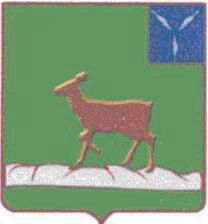     УПРАВЛЕНИЕ ОБРАЗОВАНИЕМ                                                                                                              АДМИНИСТРАЦИИ  ИВАНТЕЕВСКОГО       МУНИЦИПАЛЬНОГО  РАЙОНА         САРАТОВСКОЙ ОБЛАСТИСаратовская область, с. Ивантеевка, ул.Советская, 18        Теп.:(845-79)5-19-17, факс(845-79)5-19-20         _____________________  № _____________   ПРИКАЗ № 129 От 30.08.2019 г.Об утверждении порядка работы по профилактике и правонарушений и преступленийсреди  несовершеннолетних в образовательныхорганизациях  Ивантеевского района.  
            В целях выполнения Федерального закона от 24.06.1999 N 120-ФЗ "Об основах системы профилактики безнадзорности и правонарушений несовершеннолетних», профилактики  асоциального поведения    среди несовершеннолетних в образовательных организациях Ивантеевского муниципального района, а также формирования единой информации по правонарушениям среди несовершеннолетних, ПРИКАЗЫВАЮ:1. Утвердить прилагаемый Порядок работы по профилактике и выявлению фактовсовершения правонарушений и преступлений среди  несовершеннолетних в образовательных организациях  Ивантеевского района.2. Методисту МУ «РЦ» Никифоровой С.Н. организовать работу согласно Порядка работы по профилактике и выявлению фактов совершения правонарушений и преступлений среди  несовершеннолетних в образовательных организациях  Ивантеевского района..3. Контроль за исполнением настоящего приказа возложить на заместителя начальника управления образованием Астраханцеву О.В.		Начальник 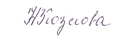                        управления образованием:                                    В.А. КозловаПорядок работы по профилактике и выявлению фактов совершения  правонарушений и преступлений  среди несовершеннолетних в образовательных организациях Ивантеевского района.Общие положения.1.1. Настоящим порядком  определяется алгоритм  действий ответственных сотрудников  образовательных организаций при выявлении фактов совершения правонарушения  несовершеннолетними и регулируется деятельность образовательных организаций и управления образованием, порядок сбора и систематизации отчётов  для  формирования единой информации в области обеспечения и защиты прав и законных интересов несовершеннолетних  в системе образования района.1.2. Правовую основу деятельности по профилактике асоциального поведения и недопущения правонарушений и преступлений среди несовершеннолетних в образовательных организациях составляют: Конституция Российской Федерации, Федеральный закон от 24.06.1999 N 120-ФЗ "Об основах системы профилактики безнадзорности и правонарушений несовершеннолетних", Федеральный закон от 07.02.2011 N 3-ФЗ "О полиции", Федеральный закон от 29.12.2012 N 273-ФЗ (ред. от 29.07.2017) "Об образовании в Российской Федерации", иные нормативные правовые акты Российской Федерации, Саратовской области, Ивантеевского муниципального района, касающиеся вопросов профилактики безнадзорности и правонарушений несовершеннолетних, а также охраны общественного порядка на территории Ивантеевского муниципального района.2. Функции и задачи каждого участника взаимодействия.2.1.Управление образованием Ивантеевского муниципального района:- обеспечивает проведение мероприятий по ранней профилактике асоциального поведения обучающихся, в том числе и незаконного потребления наркотических средств и психотропных веществ;- участвует в работе комиссии по делам несовершеннолетних (2 раза в месяц);- обеспечивают взаимодействие с другими субъектов системы профилактики (ГАУСО «ЦСЗН Ивантеевского р-на», отдела культуры и кино, ГЗ «ЦРБ              Ивантеевского р-на, отделения полиции №1 в составе МОМВД РФ «Пугачёвский») в планировании проведения встреч с обучающимися  в целях профилактической работы для недопущения повторных случаев совершения правонарушения или преступления со стороны несовершеннолетнего;- ведёт учет информации,  поступающей от сотрудников  ПДН, о несовершеннолетних,  совершивших правонарушения; - направляет в образовательное учреждение информацию  о несовершеннолетних,  совершивших правонарушения; - в случае, если правонарушение совершено во время учебно-воспитательного процесса, приступает к оперативному принятию мер для выяснения причин и условий совершения правонарушения несовершеннолетними и в отношении них, и принимает меры по индивидуальному сопровождению несовершеннолетнего для недопущения совершения им повторных правонарушений; - руководитель или методист, курирующий направление по профилактике правонарушений среди обучающихся  при необходимости выезжают в образовательные организации для выяснения обстоятельств и причин совершения правонарушения во время учебно-воспитательного процесса;- ведёт   банк данных об обучающихся, состоящих на учёте в ПДН, КДН и ВШУ.- контролирует организацию кружковой работы с несовершеннолетними, состоящими на ВШУ;- ведет учет несовершеннолетних, не посещающих или систематически пропускающих по неуважительным причинам занятия в образовательных учреждениях;- контролирует организацию досуга,  и летнего отдыха несовершеннолетних состоящих на ВШУ и находящихся в социально-опасном положении. - внедряет в практику программы и методики, направленные на формирование законопослушного поведения несовершеннолетних;- в случае необходимости принимает меры дисциплинарного и (или) административного воздействия в отношении руководителей ОУ  за ненадлежащее исполнение или должностных обязанностей по профилактике правонарушений, - контролируют и анализируют эффективность принимаемых профилактических мер и дают оценку действиям ответственных должностных лиц образовательной организации по факту совершения правонарушения или преступления со стороны несовершеннолетнего;- ежеквартально (или по факту), получает сведения о правонарушениях от подразделения по делам несовершеннолетних ОВД, постановке и снятии с учёта. Проводит сверку имеющихся сведений.- ежеквартально предоставляет сведения в систему КОЭРСО о мероприятиях по профилактике правонарушений;- принимает отчёты от образовательных организаций о работе по профилактике правонарушений и преступлений.2.2. Организация, осуществляющая образовательную деятельность:
- организовывает работу по своевременному выявлению обучающихся, совершивших антиобщественные проявления, установлению причины и условия им способствующие, информирует управление образованием.                                                                              - выявляют несовершеннолетних, находящихся в социально опасном положении, не посещающих или систематически пропускающих занятия по неуважительным причинам, принимают меры по их воспитанию и получению ими общего образования;- выявляют семьи, находящиеся в социально опасном положении, оказывают им помощь в обучении и воспитании детей;- проводят мероприятия по ранней профилактике асоциального поведения обучающихся, в том числе и незаконного потребления наркотических средств и психотропных веществ;- обеспечивают организацию общедоступных спортивных секций, технических и иных кружков, клубов и 100 % привлечение к участию в них несовершеннолетних, состоящих на различных видах профилактического учёта;- разрабатывают и внедряют в практику программы и методики, направленные на формирование законопослушного поведения несовершеннолетних;- организует ежедневный контроль за  пропусками уроков обучающимися, ведение базы данных на обучающихся, не посещающих или систематически пропускающих занятия без уважительных причин.- создаёт условия и контролирует выполнение плана-графика проведения  встреч заинтересованных ведомств с обучающимися;- обеспечивает  максимальный охват обучающихся, состоящих на внутреннем учёте и проживающих в семьях, находящихся в СОП программами дополнительного образования и занятостью в каникулярное время.- организовывает  эффективную работу Советов по профилактике;- при получении информации от управления образованием о правонарушении или преступлении несовершеннолетнего и постановке его на учёт в ПДН, незамедлительно проводят внеочередное заседание ВШУ, принимают решение,  соответствующее Положению о Совете профилактики; - при постановке или снятии обучающихся с внутришкольного учета, незамедлительно информирует специалиста управления образованием, для корректировки  банка данных;- организовывает проведение мероприятий индивидуальной коррекционной работы  с обучающимися, состоящими на различных видах учёта и семьями, находящимися в социально-опасном положении; ведут наблюдательное дело (приложение 1); - обеспечивает проведение работы по воспитанию правовой культуры, ЗОЖ, среди обучающихся и родителей.- организует  рейды в вечернее время педагогами и родительской общественностью по местам массовых скоплений молодежи,  с целью выявления подростков ведущих антиобщественный образ жизни.                                              - руководитель образовательной организации координирует действия заместителя директора по воспитательной работе, социального педагога,  педагога-психолога, классного руководителя и педагога дополнительного образования в работе по профилактике  правонарушений и преступлений среди несовершеннолетних; контролирует качество проведения индивидуальной профилактической работы с обучающимися;3. Предоставление отчётности. 3.1 При выявлении семей, находящихся в социально опасном положении незамедлительно сообщает в  управление образованием.3.2. При выявлении фактов жестокого обращения с детьми незамедлительно сообщает в  полицию и управление образованием (приложение 5).3.3. Ежемесячно до 25 числа предоставлять  в  управления образованием   сведения:- об обучающихся пропустивших 25% и более учебного времени без уважительной причины (приложение 2);-  фактах проявления агрессии несовершеннолетними в отношении учителей и подростков; - о выполнении графика проведения встреч сотрудников заинтересованных ведомств со школьниками (приложение 3);  3.6. Ежемесячно до 28 числа предоставлять  в  управления образованием   сведения о внеурочной деятельности обучающихся, из семей, находящихся в СОП и состоящих на ВШУ (приложение 4);3.5. Ежеквартально (до 25 марта, 25  июня, 25 сентября, 25 декабря) обеспечивает предоставление  в УО отчет «О работе по профилактике безнадзорности,     правонарушений    среди    обучающихся» (приложение 6).3.6. На  заседаниях педагогического совета по итогам учебного года  заслушивает отчёт социального педагога  «О работе  по выполнению Федерального Закона № 120 «Об основах системы профилактики безнадзорности и правонарушений несовершеннолетних».
Приложение 1к  Порядку работы по профилактике и выявлению фактов  правонарушений и преступлений  среди несовершеннолетних в образовательных организациях Ивантеевского районаНаблюдательное делоучащегося, состоящего на ВШУна 20___ - 20____ уч. год.Фамилия, имя уч-ся _________________________________________Дата рожд.______________Класс, школа _______________________________________________________________________Причина постановки на учёт _________________________________________________________ ___________________________________________________________________________________Семья её структура (состав) ___________________________________________________________Отец (Ф.И.О., место работы) ____________________________________________________________________________________________________________________________________________Мать (Ф.И.О., место работы) _____________________________________________________________________________________________________________________________________________Жилищно-бытовые условия _____________________________________________________________________________________________________________________________________________Взаимоотношения в семье (наличие отклонений от норм поведения в семье) _________________ ______________________________________________________________________________________________________________________________________________________________________Сведения о друзьях несовершеннолетнего ____________________________________________________________________________________________________________________________________________________________________________________________________________________Группа здоровья, заболевания: ________________________________________________________Характер  __________________________________________________________________________ ___________________________________________________________________________________Качества личности (полож., отриц.) ____________________________________________________________________________________________________________________________________________________________________________________________________________________________________________________________________________________________________________Положение уч-ся в коллективе_________________________________________________________ ___________________________________________________________________________________уровень знаний _____________________________________________________________________мотивация обучения ____________________________________________________________________________________________________________________________________________________способности к обучению _____________________________________________________________ __________________________________________________________________________________познавательный интерес ________________________________________________________________________________________________________________________________________________наличие трудовых навыков __________________________________________________________предпочитаемые виды труда _________________________________________________________участие в трудовых делах ______________________________________________________________________________________________________________________________________________Внеурочная деятельность. Личный вклад в жизнь класса, школы ______________________________________________________________________________________________________________________________________________________________________________________________________________________________________________________________________________________________________________________________________________________________________________________________________________________________________________________________Темы(даты) индивидуальных собеседований с обучающимся:Кл. руководителем__________________________________________________________________________________________________________________________________________________________________________________________________________________________________________________________________________________________________________________________________________________________________________________________________________________Соц. педагогом ___________________________________________________________________________________ ____________________________________________________________________________________________________________________________________________________________________________________________________________________________________________________________________________________________________________________________________________Психологом ___________________________________________________________________________________ ____________________________________________________________________________________________________________________________________________________________________________________________________________________________________________________________________________________________________________________________________________ Посещение на дому (даты, акты обследования  приложить)____________________________________________________________________________________________________________________________________________________________ _________________________________________________________________________________________________________________________________________________________________________________________________________________________________________________________Результат проделанной работы__________________________________________________________________ _________________________________________________________________________________________________________________________________________________________________________________________________________________________________________________________________________________________________________________________________________________________________________________________________________________________________________________________________________________________________________________                                  Социальный педагог:                                  Психолог:Приложение 2к  Порядку работы по профилактике и выявлению фактов  правонарушений и преступлений  среди несовершеннолетних в образовательных организациях Ивантеевского районаСВЕДЕНИЯ о пропусках  занятий (25 % учебного времени)МОУ _______________________________________________Приложение 3к  Порядку работы по профилактике и выявлению фактов  правонарушений и преступлений  среди несовершеннолетних в образовательных организациях Ивантеевского района СВЕДЕНИЯ о проведённых мероприятиях сотрудниками заинтересованных ведомств с обучающимися МОУ __________________________________ в _________ месяце.P.S. -Сведения графы  ЗАПЛАНИРОВАНО  берутся из их графиков проведения встреч.Приложение 4к  Порядку работы по профилактике и выявлению фактов  правонарушений и преступлений  среди несовершеннолетних в образовательных организациях Ивантеевского районаИнформацияо внеурочной деятельности обучающихся, из семей, находящихся в СОП и состоящих на ВШУ,в МОУ ___________________________________________________________ в _________________месяце.Директор школы:ИсполнительПриложение 5к  Порядку работы по профилактике и выявлению фактов  правонарушений и преступлений  среди несовершеннолетних в образовательных организациях Ивантеевского района Начальнику отделения полиции №1 в составе МОМВД РФ «Пугачёвский»________________________________ Директора МОУ _________________ _______________________________Заявление.«____»_______________ 20__» года в ____часов ___ минут были обнаружены (указать кем) признаки жестокого обращения с несовершеннолетним (указать ф.и.о., место учёбы, класс, место жительства), в отношении которого неустановленными лицами (либо указать конкретные лица, если они известны) были совершены  (указать совершённые действия). Признаками, дающими основания подозревать жестокое обращение, являются (указать).Прошу рассмотреть вопрос привлечения к установленной законом ответственности.«___» ______20__ годаПриложение 6к  Порядку работы по профилактике и выявлению фактов  правонарушений и преступлений  среди несовершеннолетних в образовательных организациях Ивантеевского района Директор школы: ____________                 	                                                                                                                                   УПРАВЛЕНИЕ ОБРАЗОВАНИЕМ                                                                                                              АДМИНИСТРАЦИИ  ИВАНТЕЕВСКОГО       МУНИЦИПАЛЬНОГО  РАЙОНА         САРАТОВСКОЙ ОБЛАСТИСаратовская область, с. Ивантеевка, ул.Советская, 20        Теп.:(845-79)5-19-17, факс(845-79)5-19-20         ___________  № ______ПРИКАЗ № 155                От 10.09.2018 г. О выполнении Федерального Закона № 120«Об основах системы профилактики безнадзорностии правонарушений  несовершеннолетних».В целях исполнения ФЗ № 120 «Об основах системы профилактики безнадзорности и правонарушений  несовершеннолетних»  ПРИКАЗЫВАЮ:1.	Организовать работу по своевременному выявлению обучающихся, совершивших антиобщественные проявления, устанавливать причины и условия им способствующие. О данных фактах информировать управление образованием.                                                                              2. Ежедневно контролировать  пропуски уроков обучающимися. Иметь базу данных на обучающихся, не посещающих или систематически пропускающих занятия без уважительных причин.3.	Ежемесячно  до  25 числа предоставлять  в  УО  сведения (приложения): об обучающихся пропустивших 25% и более учебного времени без уважительной причины. Выполнение плана-графика проведения  встреч заинтересованных ведомств с обучающимися.4. Ежеквартально (до 25 марта, 25  июня, 25 сентября, 25 декабря) предоставлять в УО отчет «О работе по профилактике безнадзорности,     правонарушений    среди    обучающихся». 5.  Организовать проведение мероприятий индивидуальной коррекционной работы  с обучающимися, состоящими на внутриведомственном учёте и находящимися в социально опасном положении, их семьями.  6. Обеспечить максимальный охват учащихся, состоящих на внутреннем учёте и находящихся в СОП программами дополнительного образования и занятостью в каникулярное время.7. При выявление фактов жестокого обращения с детьми незамедлительно сообщать в  управление образованием.
8.  С   целью   предупреждения   правонарушений   и   преступлений   среди обучающихся     организовать  эффективную работу Советов по профилактике в образовательной организации.9.Постоянно проводить  работу по воспитанию правовой культуры, ЗОЖ, среди обучающихся и родителей.10. На информационном стенде разместить информацию о телефонах доверия 88002000112, 88457951918.11. Организовать рейды в вечернее время педагогами и родительской общественностью по местам массовых скоплений молодежи,  с целью выявления подростков ведущих антиобщественный образ жизни.                                                12. Включить в повестку педагогического совета по итогам учебного года  отчёт социального педагога  «О работе  по выполнению Федерального Закона № 120 «Об основах системы профилактики безнадзорности и правонарушений несовершеннолетних».13. Контроль исполнения приказа  возложить на методиста  С.Н. Никифорову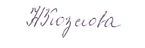                           Начальник УО:                                           В.А. КозловаФормы отчётов:1.СВЕДЕНИЯ о пропусках  занятий (25 % учебного времени)МОУ _______________________________________________2.  СВЕДЕНИЯ о проведённых мероприятиях сотрудниками заинтересованных ведомств с обучающимися МОУ __________________________________ в _________ месяце.P.S. -Сведения графы  ЗАПЛАНИРОВАНО  берутся из их графиков проведения встреч, которые я вам отправила по эл. почте 23.10 (ЦРБ и культуру пришлю)3.  (сделайте в альбомном варианте) До 28 числа каждого месяцаИнформацияо внеурочной деятельности обучающихся, из семей, находящихся в СОП и состоящих на ВШУ,в МОУ ___________________________________________________________ в _________________месяце.Директор школы:Исполнитель№ п/пСодержание мероприятияСодержание мероприятияСентОкт.Нояб.Дек.Дек.Янв.Февр.мартмартАпр.майвсего1.Кол-во пропущенных дней по неуважит. причинеКол-во пропущенных дней по неуважит. причине2.Кол-во пропущенных уроков по неуважит. причинеКол-во пропущенных уроков по неуважит. причине3.Отношение к учебеI четверть3.II четверть3.III четверть3.IV четверть4.Занятость в кружкахЗанятость в кружках5.Занятость в летнее время по месяцамЗанятость в летнее время по месяцамПрофилактическая   работа  с    учащимисяПрофилактическая   работа  с    учащимисяПрофилактическая   работа  с    учащимисяПрофилактическая   работа  с    учащимисяПрофилактическая   работа  с    учащимисяПрофилактическая   работа  с    учащимисяПрофилактическая   работа  с    учащимисяПрофилактическая   работа  с    учащимисяПрофилактическая   работа  с    учащимисяПрофилактическая   работа  с    учащимисяПрофилактическая   работа  с    учащимисяПрофилактическая   работа  с    учащимисяПрофилактическая   работа  с    учащимисяПрофилактическая   работа  с    учащимисяПрофилактическая   работа  с    учащимися1.Проведено индивид.  собеседований-  админ. шк Проведено индивид.  собеседований-  админ. шк 1.1Классным руководителемКлассным руководителем1.2Социальным педагогомСоциальным педагогом1.3Школьным психологомШкольным психологом2.Посещен на домуПосещен на дому3.Заслушивался на школьном совете профилактикеЗаслушивался на школьном совете профилактике4.Заслушивался на педагогическом советеЗаслушивался на педагогическом совете6.Поставлен на внутришкольный учетПоставлен на внутришкольный учет7.Приглашен на КДНПриглашен на КДН8.Приглашен в ПДНПриглашен в ПДН10.Задерживался в ходе рейдовЗадерживался в ходе рейдовПрофилактическая работа с     родителямиПрофилактическая работа с     родителямиПрофилактическая работа с     родителямиПрофилактическая работа с     родителямиПрофилактическая работа с     родителямиПрофилактическая работа с     родителямиПрофилактическая работа с     родителямиПрофилактическая работа с     родителямиПрофилактическая работа с     родителямиПрофилактическая работа с     родителямиПрофилактическая работа с     родителямиПрофилактическая работа с     родителямиПрофилактическая работа с     родителямиПрофилактическая работа с     родителямиПрофилактическая работа с     родителями1.Приглашались на собеседование  - админ.  школыПриглашались на собеседование  - админ.  школы1.1Классным руководителемКлассным руководителем1.2Социальным педагогомСоциальным педагогом1.3Школьным психологомШкольным психологом2.Приглашались на школьный совет профилактикиПриглашались на школьный совет профилактики3. Заслушаны на КДН Заслушаны на КДН4.Подготовл. докум в суд (на огранич. род. прав, лишение)Подготовл. докум в суд (на огранич. род. прав, лишение)8.Удовлетворено исковУдовлетворено исковФ.И.О.Дата рожденияКласс Дата/кол-во пропущенных уроковКол – во  полных днейОрганизацияЗапланировано кол-воПроведено кол-воКлассы/кол-во обуч.ПроводящийГУЗ «ЦРБ» или (работники ФАПа)Отделение полицииОтдел культуры (ДК+библиот.)ГУ «Центр занятости населения»Кл. часы -Инд. беседы-И т.д.-1Ф.имяКл.ВШУ, СОПОрганизация занятости (соревнования, развлечения, конкурсы и т.п. – кроме занятости в  кружках и секциях)Организация занятости (соревнования, развлечения, конкурсы и т.п. – кроме занятости в  кружках и секциях)Организация занятости (соревнования, развлечения, конкурсы и т.п. – кроме занятости в  кружках и секциях)Действия ученика (организовывал, участвовал, присутствовал)Действия ученика (организовывал, участвовал, присутствовал)Действия ученика (организовывал, участвовал, присутствовал)1Ф.имяКл.ВШУ, СОПКл.Шк.Муниц.клшкмуницОТЧЕТ                                                                                                                                                                                                           о работе по профилактике безнадзорности, правонарушений и преступлений среди обучающихся Ивантеевского р-на за ___ квартал  20____ г.ОТЧЕТ                                                                                                                                                                                                           о работе по профилактике безнадзорности, правонарушений и преступлений среди обучающихся Ивантеевского р-на за ___ квартал  20____ г.ОТЧЕТ                                                                                                                                                                                                           о работе по профилактике безнадзорности, правонарушений и преступлений среди обучающихся Ивантеевского р-на за ___ квартал  20____ г.ОТЧЕТ                                                                                                                                                                                                           о работе по профилактике безнадзорности, правонарушений и преступлений среди обучающихся Ивантеевского р-на за ___ квартал  20____ г.20___ г.                                 20____г.                  1.Количество  преступлений, совершенных обучающимися2.Количество  обучающихся, принявших  в них участие3.Совершено преступлений: из них в  состоянии  наркотического  опьяненияв состоянии алкогольного  опьяненияодним лицомгрупповых  (только  несовершеннолетние)групповых ( несовершеннолетние и взрослые)4.Виды преступлений:убийстваизнасилования / групповыеграбежикражи                                                                                                                                                                                                                                                                                                                                                                                                                                                                                             кражи                                                                                                                                                                                                                                                                                                                                                                                                                                                                                             нанесение тяжких телесных повреждений                                                                  хранение наркотиков/ сбыт наркотиков разбоивымогательстваугрозы терактовпрочие угон автомобиля5.Количество обучающихсяосужденных / условно осужденных  стоящие на  учете в ПДН отделов полициистоящих на профилактических  учетах в ОУв том числе:за курениеза экстремизм, национализмпоставленных на учет  в ПДН за 3 месяцев 2013 годаснятых с учета в ПДН за 3 месяцев 2013 годасостоящих на учете у подросткового  нарколога  в т.ч.за употребление  наркотических веществза употребление токсических веществза употребление  алкоголя6Количество  обучающихся, совершивших преступления, в т. до 14  летс 14 до 17 лет7.Отказано в возбуждении уголовного дела  по  ст.24 ч.1 п.2, ст. 27 ч.3 УПК РФ8.Количество учащихся, совершивших  правонарушения, в т.ч. с  1 по 4 классыс 5  по 7 классыс 8 по 9  классыс 10  по 11  классы9. Меры,  принятые  по профилактике преступлений и правонарушений: Меры,  принятые  по профилактике преступлений и правонарушений: рассмотрено на заседаниях районной  (городской комиссии) по делам несовершеннолетнихрассмотрено на школьных Советах  по профилактике асоциального поведениярассмотрено на  педсоветах в ОУрассмотрено на родительских комитетах в ОУпроведено обследований жилищно-бытовых условий семей несовершеннолетних «группы риска»количество подростков,  из числа состоящих  на учете  в ПДН, занятых:в школьных  кружкахспортивных  секцияхклубах по  месту  жительствав других учреждениях дополнительного образованияработают10.Количество  обучающихся,  прошедших  через центр  временного содержания несовершеннолетних правонарушителей11.Количество  обучающихся , совершивших ухода из дома12.Количество обучающихся,  совершивших  самовольные уходы из интернатных  учреждений13. Доставлено обучающихся за правонарушения 14.Количество  обучающихся,  направленных  в спец. школу, спец.  ПУ15.Количество мероприятий по правовому просвещению обучающихся/родителейОрганизацияЗапланировано кол-воПроведено кол-воКлассы/кол-во обуч.ПроводящийГУЗ «ЦРБ» или (работники ФАПа)Отделение полицииОтдел культуры (ДК+библиот.)ГУ «Центр занятости населения»Кл. часы -Инд. беседы-И т.д.-1Ф.имяКл.ВШУ, СОПОрганизация занятости (соревнования, развлечения, конкурсы и т.п. – кроме занятости в  кружках и секциях)Организация занятости (соревнования, развлечения, конкурсы и т.п. – кроме занятости в  кружках и секциях)Организация занятости (соревнования, развлечения, конкурсы и т.п. – кроме занятости в  кружках и секциях)Действия ученика (организовывал, участвовал, присутствовал)Действия ученика (организовывал, участвовал, присутствовал)Действия ученика (организовывал, участвовал, присутствовал)1Ф.имяКл.ВШУ, СОПКл.Шк.Муниц.клшкмуниц